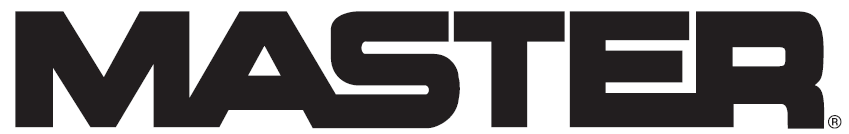 DH 44-62-92ОСУШИТЕЛИ ВОЗДУХА ИНСТРУКЦИЯ ОБСЛУЖИВАНИЯ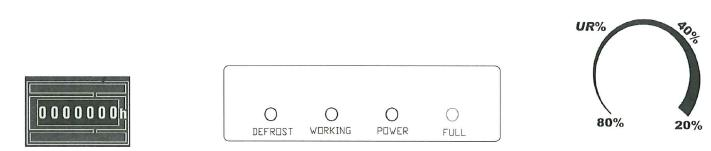 Счетчик часов	Панель управления	Ручка регулировки гидростатаDEFROST: Удаление конденсата горячими газами или задержка при запускеWORKING: Работа компрессораPOWER:	ЭлектропитаниеFULL:	Заполнение резервуара для водыОПИСАНИЕ УСТРОЙСТВАОсушители воздуха серии DH разработаны для использования в местах, где требуется быстрое осушение воздуха или недопустимо бесконтрольное повышение уровня относительной влажности.Осушители воздуха серии DH понижают относительный уровень конденсации водяных паров в воздухе.Как видно из рисунка 1 каждое устройство содержит охлаждающий контур и вентилятор. Всасываемый вентилятором (4) воздух проходит через фильтр (1) и попадает на холодные стенки испарителя	(2),	где	он	охлаждается	до температуры, немного меньшей, чем точка росы. Некоторое количество пара конденсируется и собирается в резервуаре для воды (5). Затем воздух	проходит     через     конденсатор	(3)     и нагревается         до         температуры,         немного превышающейкомнатную.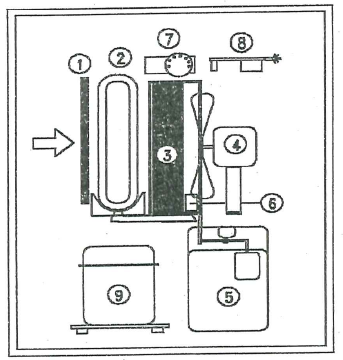 Рис. 1 Принцип работы устройства1 – Воздушный фильтр. 2 – Испаритель. 3 – Конденсатор. 4 – Винтовой вентилятор.5 – Bодяной бак. 6 – Поплавок. 7 – Гидростат. 8 – Устройство управления. 9 – Герметичный компрессор.Наилучшие	результаты	достигаются	при	уровнях относительной влажности между 35 и 99% и в диапазоне температур от 0,5 до 35 °С.Устройство автоматически управляется гигростатом, включающим и выключающим его после достижения желаемого	уровня	относительной	влажности. Электронное устройство управления (8) автоматически включает и выключает процесс размораживания в соответствии с режимом работы устройства.UПРЕДУПРЕЖДЕНИЕ: Если температура в помещении ниже минимального допустимого значения (0,5 °С), осушитель воздуха не работает.Осушитель	лучше	всего	располагать	в	центре помещения, в котором он должен работать, в этом случае можно гарантировать беспрепятственный забор и выпуск воздуха. Устройство должно быть на расстоянии не менее 20-30 см от любых стен. Его нельзя располагать в непосредственной близости от источников тепла, таких как радиаторы, печи или другие источники. Его также не следует располагать около дверей или проёмов. Во время работы осушителя воздуха все двери и окна должны быть закрыты.В DH44 и DH62 нет поплавкового датчика, остановка устройства	происходит	под	воздействием	веса резервуара.UПРЕДУПРЕЖДЕНИЕ: Нельзя накрывать осушитель какой-либо материей или покрытием во время его работы.При необходимости резервуар для воды можно снять, а воду можно отводить непосредственно из устройства, подсоединив резиновый шланг к трубному фитингу.ОБСЛУЖИВАНИЕЗАПУСКU ПРЕДУПРЕЖДЕНИЕ:	ОСУШИТЕЛЬ	ДОЛЖЕН ЭКСПЛУАТИРОВАТЬСЯ         И	ХРАНИТЬСЯ	В ВЕРТИКАЛЬНОМ                 ПОЛОЖЕНИИ.                 ПРИ НЕСОБЛЮДЕНИИ ЭТОГО ПРАВИЛА УСТРОЙСТВО НЕ БУДЕТ РАБОТАТЬ НАДЛЕЖАЩИМ ОБРАЗОМ.Для включения устройства необходимо:повернуть	регулятор	гидростата	по	часовой стрелке до выбранного уровня влaжности.UПРЕДУПРЕЖДЕНИЕ: Осушитель воздуха оснащён автоматическим защитным устройством, которое включает компрессор только через 1 минуту после включения главного выключателя.ВЫКЛЮЧЕНИЕУстановить регулятор гидростата в крайне левое положениеUПРЕДУПРЕЖДЕНИЕ: Если температура в помещении ниже минимального допустимого значения 0,5 °С, осушитель воздуха не работает.РЕЗЕРВУАР ДЛЯ ВОДЫВ случае заполнения резервуара водой устройство незамедлительно	останавливается	и	загорается сигнальная лампочка (full). Для повторного запуска устройства, резервуар должен быть опорожнен.U ПРЕДУПРЕЖДЕНИЕ: Перед опорожнением резервуара	с	водой	выключите	главный выключатель устройства и выньте вилку из розетки.UПРЕДУПРЕЖДЕНИЕ: После опорожнения осторожно вставьте резервуар в предусмотренный для него отсек, чтобы не повредить переключатель поплавка.ТЕХОБСЛУЖИВАНИЕ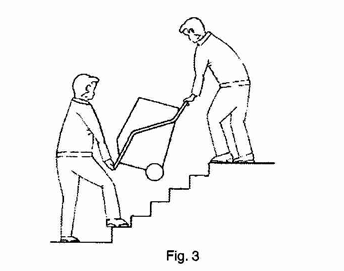 UПРЕДУПРЕЖДЕНИЕ: Перед любыми работами по обслуживанию устройства выключайте главный выключатель и вынимайте вилку устройства из розетки.Для поддержания эффективной производительности воздушный фильтр и внутренние части осушителя следует периодически чистить. Для очистки воздушного фильтра используйте сжатый воздух или летнюю воду с мылом.Для доступа к внутренним частям устройства снимите крепящиеся винтами панели кожуха. Внутренние части устройства следует очищать, например, аспиратором. С особой	осторожностью	очищайте	пластинчатые радиаторы конденсатора и испарителя, а также лопасти вентилятораТРАНСПОРТИРОВКА И ПЕРЕМЕЩЕНИЕUПРЕДУПРЕЖДЕНИЕ: Перед любыми перемещениями устройства следует выключить главный выключатель, и вынуть вилку устройства из розетки.Осушитель воздуха нельзя перевозить в горизонтальном положении.Смотав электрический кабель, перекатите устройство, которое, при этом, должно быть наклонено, как показано на Рис. 2.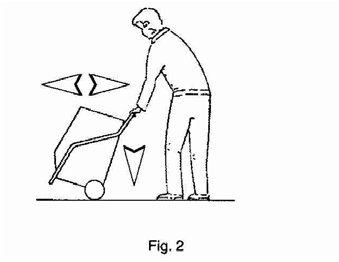 ДЕМОНТАЖ И УТИЛИЗАЦИЯ ПОСЛЕ ЗАВЕРШЕНИЯ ЭКСПЛУАТАЦИИВ устройстве имеется находящийся под давлением хладагент R407C в контуре охлаждения и масло в компрессоре. По этой причине в конце срока службы устройство нельзя вывозить непосредственно на свалку. Его необходимо демонтировать и затем его различные части могут быть использованы повторно и/или сданы на лом. Хладагенты нельзя вывозить непосредственно на свалку. Для удаления R407C Вам необходимы:UПРЕДУПРЕЖДЕНИЕ: Следующие операции могут быть выполнены только квалифицированным персоналом.1. Плоскогубцы, аналогичные изображённым на Рис. 4. 2. Конденсатор с мотором3. Сосуд с избыточным давлением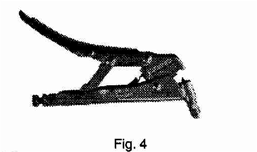 При необходимости перемещения устройства вверх или вниз по лестнице или по крутому склону, действуйте, как показано на Рис. 3.Действуйте следующим образом:•	 Подсоедините сосуд с избыточным давлением к моторному конденсатору, а конденсатор к щипцам.•	Пробейте отверстие в выходной трубе компрессора иоставьте щипцы в этом положении. •	Опорожните контур охлаждения.•	Закройте кран на сосуде с избыточным давлением. •	Удалите щипцы.•	Если сосуд с избыточным давлением полон, его необходимо	передать	фирме,	занимающейся утилизацией жидких отходов.Сварные     швы	на     входных     и     выходных     трубах компрессора должны быть устранены, а фиксирующие болты удалены. Затем просверлите отверстие в нижней части шасси и вылейте минеральное масло в сосуд, который     затем     должен     быть     передан     в     фирму, специализирующуюся на восстановлении и утилизации масел.Остальные металлические части, содержащие медь, алюминий и сталь могут быть использованы повторно или сданы на лом.ДИАГНОСТИКА И УСТРАНЕНИЕ НЕИСПРАВНОСТЕЙНЕИСПРАВНОСТЬУстройство не запускается…Вентилятор и компрессор работают, однако ни вода, ни лёд не образуются на стенках испарителя …Устройство остановилось и загорелась сигнальная лампочка „full”…Устройство останавливаетсяВОЗМОЖНЫЕ ПРИЧИНЫ1 Отсутствует электропитание.2 Гидростат установлен неправильно.3 Резервуар для воды заполнен (сигнальная лампочка „full” горит).1 Поток воздуха недостаточен.2 Температура в помещении и/или уровень относительной влажности слишком низкие.3 Охлаждающий контур не работает надлежащим образом.1 Резервуар для воды заполнился.1 Появились препятствия для воздушного потока.СПОСОБ УСТРАНЕНИЯ1a Проверьте, работает ли выключатель и включен ли он в позиции ON.1b Проверьте параметры сети электропитания (220 В, одна фаза, 50 Гц).2 Установите гигростат на уровень относительной влажности меньший, чем уровень влажности в помещении.3 Опорожните резервуар для воды.1a Проверьте, нет ли каких-либо препятствий на входе или выпуске воздуха.1b Проверьте, нет ли каких-либо отложений или наслоений на фильтре или на пластинчатых радиаторах конденсатора или испарителя.2 Убедитесь, что температура находится в пределах 0,5º…35ºC, и относительная влажность в пределах 35…99%3 Позвоните уполномоченному технику по обслуживанию.1 Опорожните резервуар для воды.1 Удалите препятствия для воздушного потока и перезапустите устройство.2 Температура воздуха выше 35ºC.3 Неисправность мотора вентилятора.4 Охлаждающий контур не работает надлежащим образом5 Температура ниже, чем 0,5ºC.2 Используйте устройство, когда температура опустится ниже 35ºC.3 Позвоните уполномоченному технику по обслуживанию.4 Позвоните уполномоченному технику по обслуживанию.5 Переместите осушитель в место, где температура воздуха не менее 0,5ºC.ЭЛЕКТРИЧЕСКАЯ СХЕМА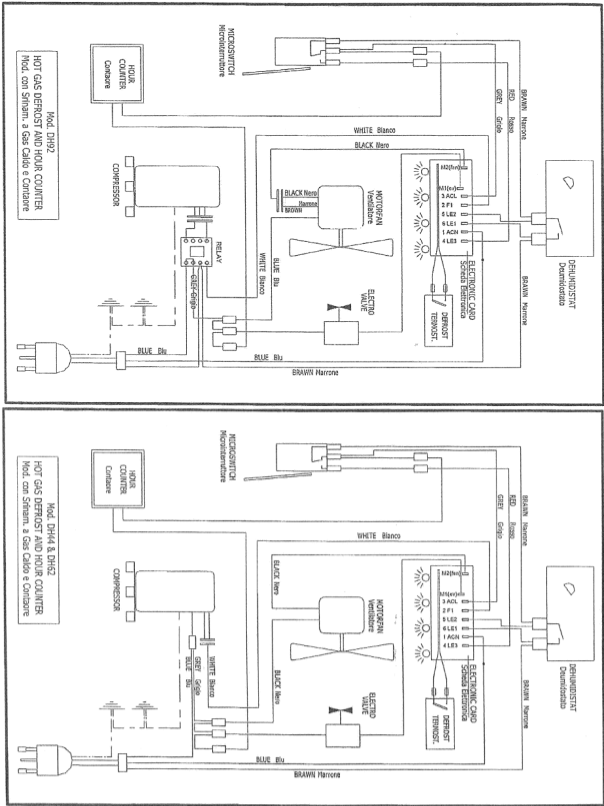 ТЕХНИЧЕСКИЕ ДАННЫЕ1 : Диапазон действия 2 : T = 30 0C, UR = 80 %DESA ITALIA s.r.l. Via Tione 1237010 Pastrengo (VERONA) www.desaitalia.cominfo@desaitalia.comDESA POLAND Sp. Z o.o. Ul. Magazynowa 5a62-023 Gądki Poland www.desapoland.pl office@desapoland.pl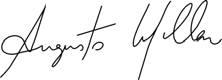 CE DECLARATION OF CONFORMITY OŚWIADCZENIE O ZGODNOŚCI Z WYMOGAMI CEЕКЛАРАЦИЯ О СООТВЕТСТВИИ ТРЕБОВАНИЯМ ЕСCE ATITIKTIES DEKLARACIJA CE ATBILSTĪBAS APSTIPRINĀJUMS EL VASTAVUSDEKLARATSIOONDESA Europe BV3364 DA Sliedrecht, The Netherlands 3364Tel. +31-10-4376666, Fax +31-10-4150910Internet: www.desaeurope.com, e-mail: info@desaeurope.comDehumidifiers, models: Przenośne osuszacze powietrza, modele:Осушители воздуха, модели: Drėgmės šalinimo įrenginiai, modeliai: Mitruma regulatori, modeļi: Õhukuivatid mudelid:DH 44	DH 62	DH 92It is hereby declared that these models conform to the essential safety requirements laid down by Machines Directive 89/392, including the modifications introduced by Directives 91/368, 93/44, 93/68, 98/37 and by directives 89/336, 92/31, 73/23. All the models listed conform to these requirements. Producent oświadcza, że wyżej wymienione modele urządzeń spełniają podstawowe wymogi bezpieczeństwa określone w europejskiej dyrektywie w/s maszyn 89/392 wraz ze zmianami zawartymi w dyrektywach 91/368, 93/44, 93/68, 98/37 oraz w dyrektywach 89/336, 92/31 i 73/23. Wymogi te spełnione są we wszystkich wymienionych modelach urządzeń.Настоящим заявляем, что данные модели отвечают существенным требованиям техники безопасности, установленным Директивой по машинам 89/392, включая изменения к ней, введённые директивами 91/368,93/44, 93/68, 98/37 идирективами89/336, 92/31, 73/23. Всеперечисленныемоделиотвечаютэтимтребованиям.Pažymima, kad šie modeliai atitinka Mašinų direktyvoje 89/392 išdėstytus esminius saugos reikalavimus, taip pat direktyvose 91/368, 93/44, 93/68, 98/37 ir direktyvose 89/336, 92/31, 73/23 įvestus pakeitimus. Visi minėti modeliai atitinka šiuos reikalavimus. Ar šo tiek apstiprināts, ka šie modeļi atbilst nepieciešamajām Iekārtu Direktīvas 89/392 drošības prasībām, ieskaitot Direktīvu 91/368, 93/44, 93/68,98/37 un direktīvu 89/336, 92/31, 73/23 ieviestās izmaiņas Visi nosauktie modeļi atbilst šīm prasībām.Käesolevaga deklareerime, et nimetatud mudelid on vastavuses põhiliste ohutusnõuetega, mille kehtestavad masinate direktiiv 89/392 ja direktiividega 91/368, 93/44, 93/68, 98/37 ning direktiividega 89/336, 92/31 ja 73/23 sisse viidud muudatused. Kõik loetletud mudelid vastavad esitatud tingimustele.DESA Europe B.V.Augusto MillanTechnical Manager / Dyrektor techniczny / Технический Директор / Techninis Vadovas / Tehniskais Direktors / TehnikadirektorSliedrecht, 15-04-2003DH 44DH 62DH 92Диапазон действия – влажность 1	[%]Диапазон действия – влажность 1	[%]35-9935-9935-99Диапазон действия – температура 1	[0C]Диапазон действия – температура 1	[0C]0,5-350,5-350,5-35Расход воздуха	[м3/ч]Расход воздуха	[м3/ч]4506501000Удаление воды 2	[л/24ч]Удаление воды 2	[л/24ч]365280ХладагентХладагентR407CR407CR407CИсточник питанияфаза~ 1~ 1~ 1Источник питаниянапряжение	[В]230230230Источник питаниячастота	[Гц]505050Потребляемая мощность 2	[Вт]Потребляемая мощность 2	[Вт]7809501350Уровень шума	[дБ(A)]Уровень шума	[дБ(A)]495152Емкость резервуара	[л]Емкость резервуара	[л]91215Размеры дл x шир x выс	[мм]Размеры дл x шир x выс	[мм]360x375x735410x400x740550x405x870Вес	[кг]Вес	[кг]495276